REQUERIMENTO Nº 293/2017Requer informações acerca da instalação de semáforo no cruzamento da Rua General Osório com a Rua Inácio Antonio (próximo ao DETRAN), Centro.Senhor Presidente,Senhores Vereadores, CONSIDERANDO que, fomos procurados por munícipes, informando que no cruzamento destas duas ruas o tráfego de veículos é intenso, e os veículos que transitam pela Rua General Osório, ficam por muito tempo esperando para atravessar a Rua Inácio Antonio, que é preferencial; CONSIDERANDO que,  às vezes forma-se uma fila enorme de veículos para atravessar a Rua Inácio Antonio, causando engarrafamento,  e no local  já houve ocorrências de acidentes;  REQUEIRO que, nos termos do Art. 10, Inciso X, da Lei Orgânica do município de Santa Bárbara d’Oeste, combinado com o Art. 63, Inciso IX, do mesmo diploma legal, seja oficiado o Excelentíssimo Senhor Prefeito Municipal para que encaminhe a esta Casa de Leis as seguintes informações: 1º) É possível a instalação de semáforo no cruzamento da Rua General Osório com a Rua Inácio Antonio? 2º) Caso resposta positiva, para quando?3º) Caso resposta negativa, justificar. Plenário “Dr. Tancredo Neves”, em 10 de março de 2.017.Carlos Fontes-vereador-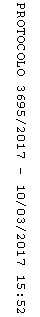 